РЕСПУБЛИКА  КРЫМНИЖНЕГОРСКИЙ  СЕЛЬСКИЙ  СОВЕТР Е Ш Е Н И Е  24-й сессии 2-го созыва «21» декабря 2021 г.                            №  92                                      пгт. НижнегорскийО внесении изменений в Порядок определения размера арендной платы, цены продажи, платы за сервитут, платы за проведение перераспределения земельных участков, находящихся в муниципальной собственности муниципального образования Нижнегорское сельское поселение Нижнегорского района Республики Крым, утвержденный решением Нижнегорского сельского совета от 27.02.2020 № 33Руководствуясь Федеральным законом от 06.10.2003г. № 131-ФЗ «Об общих принципах организации местного самоуправления в Российской Федерации», статьей 39.7 Земельного кодекса Российской Федерации, Уставом муниципального образования Нижнегорское сельское поселение Нижнегорского района Республики Крым, рассмотрев Поручение Главы Республики Крым от 14.12.2021 № 1/01-32/8015, Нижнегорский сельский совет РЕШИЛ:1. Внести в Порядок определения размера арендной платы, цены продажи, платы за сервитут, платы за проведение перераспределения земельных участков, находящихся в муниципальной собственности муниципального образования Нижнегорское сельское поселение Нижнегорского района Республики Крым, утвержденный решением Нижнегорского сельского совета от 27.02.2020 № 33 (далее:  Порядок), следующие изменения:1.1 пункт 2.12 Порядка  изложить в следующей редакции:«Если заинтересованное лицо имеет право покупки земельного участка в собственность без торгов, то цена продажи земельного участка, если иное не предусмотрено федеральными законами, определяется в размере его кадастровой стоимости, за исключением случаев, указанных в пункте 2.13 настоящего Порядка.1.2 пункт 2.13 Порядка изложить в следующей редакции:«Цена земельного участка, находящегося в муниципальной собственности Нижнегорского сельского поселения  Нижнегорского района Республики Крым, при заключении договора купли-продажи без проведения торгов определяется на основании его кадастровой стоимости и составляет:1) 5 процентов кадастровой стоимости земельного участка с разрешенным использованием для индивидуального жилищного строительства, ведения личного подсобного хозяйства (приусадебный земельный участок), на котором расположен жилой дом, собственнику такого жилого дома, при условии соответствия вида разрешенного использования земельного участка виду разрешенного использования, предусмотренному правилами землепользования и застройки соответствующего муниципального образования;2) 15 процентов кадастровой стоимости земельного участка:предназначенного для ведения сельскохозяйственного производства и находящегося в постоянном (бессрочном) пользовании юридических лиц, указанным юридическим лицам, за исключением лиц, указанных в пункте 2 статьи 39.9 Земельного кодекса Российской Федерации;крестьянскому (фермерскому) хозяйству или сельскохозяйственной организации в случаях, установленных Федеральным законом от 24 июля 2002 года N 101-ФЗ "Об обороте земель сельскохозяйственного назначения";предназначенного для ведения сельскохозяйственного производства и переданного в аренду гражданину или юридическому лицу в порядке переоформления в соответствии с частями 4, 13 статьи 3 Закона Республики Крым от 31 июля 2014 года N 38-ЗРК "Об особенностях регулирования имущественных и земельных отношений на территории Республики Крым", этому гражданину или этому юридическому лицу по истечении трех лет с момента заключения договора аренды с этим гражданином или этим юридическим лицом либо передачи прав и обязанностей по договору аренды земельного участка этому гражданину или этому юридическому лицу при условии отсутствия у уполномоченного органа информации о выявленных в рамках государственного земельного надзора или муниципального земельного контроля и неустраненных нарушениях законодательства Российской Федерации при использовании такого земельного участка в случае, если этим гражданином или этим юридическим лицом заявление о заключении договора купли-продажи такого земельного участка без проведения торгов подано до дня истечения срока указанного договора аренды земельного участка.Цена земельного участка, находящегося в муниципальной собственности Нижнегорского сельского поселения Нижнегорского района Республики Крым, в размере 15 процентов кадастровой стоимости такого земельного участка определяется при условии соответствия вида разрешенного использования земельного участка виду разрешенного использования, предусмотренному правилами землепользования и застройки муниципального образования (для земельных участков, на которые действие градостроительных регламентов распространяется или для которых градостроительные регламенты устанавливаются).В случае если земельный участок расположен в зоне сельскохозяйственных угодий, для которой градостроительный регламент не установлен, цена земельного участка, находящегося в муниципальной собственности Нижнегорского сельского поселения Нижнегорского района Республики Крым, в размере 15 процентов кадастровой стоимости такого земельного участка определяется при условии, что цель использования указанного земельного участка не противоречит содержанию вида разрешенного использования земельного участка в соответствии с Классификатором, сведения о котором содержатся в Едином государственном реестре недвижимости»;1.3 Пункт 2.14 Порядка изложить в следующей редакции:«Расчет цены продажи земельного участка в случаях, предусмотренных пунктом 2.13 настоящего Порядка, производится по состоянию на дату поступления соответствующего заявления в уполномоченный орган»;1.4 Дополнить раздел 2 Порядка пунктом 2.15 следующего содержания:«В случае если право собственности на земельный участок приобретается на торгах, то цена продажи земельного участка определяется по результатам таких торгов.Начальной ценой по продаже земельного участка на торгах является рыночная стоимость такого земельного участка, определенная в соответствии с Федеральным законом от 29 июля 1998 года N 135-ФЗ "Об оценочной деятельности в Российской Федерации";1.5 Дополнить раздел 2 Порядка пунктом 2.16 следующего содержания:«Плата за проведение перераспределения земельных участков устанавливается на основании рыночной стоимости указанных земельных участков, определенной в соответствии с Федеральным законом от 29 июля 1998 года N 135-ФЗ "Об оценочной деятельности в Российской Федерации".Если иное не предусмотрено федеральными законами, размер платы за увеличение площади земельного участка, находящегося в частной собственности, в результате перераспределения с земельным участком, находящимся в муниципальной собственности Нижнегорского сельского поселения Нижнегорского района Республики Крым, определяется на основании рыночной стоимости земельного участка, находящегося в муниципальной собственности Нижнегорского сельского поселения Нижнегорского района Республики Крым, установленной в соответствии с Федеральным законом от 29 июля 1998 года N 135-ФЗ "Об оценочной деятельности в Российской Федерации", и рассчитывается пропорционально площади части такого земельного участка, подлежащей передаче в частную собственность в результате перераспределения земельных участков».2. Установить, что положения пункта 2.13 раздела 2 Порядка определения размера арендной платы, платы за установление сервитута, в том числе публичного, платы за проведение перераспределения земельных участков, размера цены продажи земельных участков, находящихся в муниципальной собственности муниципального образования Нижнегорское сельское поселение Нижнегорского района Республики Крым, утвержденный решением Нижнегорского сельского совета от 27.02.2020 № 33, действуют до 31 декабря 2022 года.4. Настоящее решение вступает в силу с 01.01.2022 года.Председатель сельского совета                                                                                           С.В. Юрченко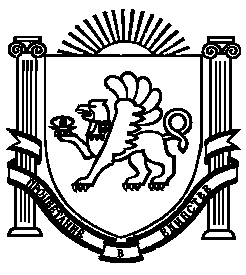 